I. TRẮC NGHIỆMEm hãy khoanh tròn vào chữ cái trước đáp án đúng nhất:Câu 1: Đây là phụ kiện kèm theo với ống có tên là gì?Câu 2: Có mấy kiểu lắp đặt mạng điện trong nhà?A.  1                     B.  2                                C.  3                                       D.  4 Câu 3: Đây là phụ kiện kèm theo với ống có tên là gì?Câu 4: Tổng tiết diện của dây dẫn trong ống không vượt quá bao nhiêu % tiết diện ống?A.  20%                     B.  30%                          C.  40%                           D.  50%Câu 5: Biện pháp sai khi kiểm tra cầu chì làA. Cầu chì được lắp ở dây phaB. Cầu chì không cần có nắp che, để hởC. Kiểm tra sự phù hợp của số liệu định mức cầu chìD. Cầu chì phải có nắp cheCâu 6: Để đảm bảo an toàn về điện, bảng điện của mạng điện trong nhà phải cách mặt đất tối thiểu là bao nhiêu?A. 0,5 m - 1 m								B. 1,3 m - 1,5 m	C. 3 m - 4 m							              D. 4 m - 5 mCâu 7: Công dụng của ống nối tiếp là:A. Nối 2 ống luồn dây vuông góc với nhau.     B. Được dùng để nối nối tiếp 2 ống luồn dây với nhau.C. Được sử dụng để phân nhánh dây dẫn.D. Cố định ống luồn dây dẫn trên tườngCâu 8:  Công dụng của kẹp đỡ ống là:A. Nối 2 ống luồn dây vuông góc với nhau.     B. Được dùng để nối nối tiếp 2 ống luồn dây với nhau.C. Được sử dụng để phân nhánh dây dẫn.D. Cố định ống luồn dây dẫn trên tườngCâu 9: Không nên thay dây chì (dây chảy) trong cầu chì bằng dây đồng có cùng kích thước vì:A. Không an toàn điện						B. Không kinh tếC. Dẫn điện không tốt						       D. Không bềnCâu 10: Nội dung nào sau đây không phải yêu cầu kĩ thuật của mạng điện lắp đặt dây dẫn kiểu nổi:A. Khi dây dẫn đổi hướng hoặc phân nhánh phải tăng thêm kẹp ống	B. Phải phù hợp với môi trường xung quanhC. Đường dây phải song song với vật kiến trúcD. Không luồn các đường dây khác cấp điện áp vào chung một ốngCâu 11: Thiết bị điện nào dưới đây là thiết bị đóng cắt của mạng điện trong nhà?A. Cầu chì              				      B. Cầu dao      	      C. Ổ cắm điện                                                       D. Phích cắm điệnCâu 12: Dây dẫn điện trong nhà không dùng dây trần vì:A. Để đảm bảo an toàn  điện                   B. Không đạt yêu cầu về mỹ thuật.C. Không thuận tiện khi sử dụng      D. Dây dẫn trần không bền bằng dây dẫn có vỏ bọc  Câu 13: Nội dung nào sau đây nhằm đảm bảo an toàn điện?A. Kiểm tra cách điện của đồ dùng điệnB. Mạng điện trong nhà sử dụng dây dẫn trần C. Không nối đất các thiết bị, đồ dùng điệnD. Lắp đặt ổ cắm ở nơi ẩm ướt Câu 14: Dây dẫn không được buộc lại với nhau vì:A. Không thuận tiện khi sử dụng.         B. Để dễ dàng cho việc kiểm tra mạng điện.C. Để tránh nhiệt độ tăng, có thể hỏng lớp cách điện.  D. Không đảm bảo mỹ thuậtCâu 15: Khi kiểm tra định kì, sửa chữa mạng điện của gia đình em việc đầu tiên cần làm là:A. Kiểm tra thiết bị điện                             B. Kiểm tra các đồ dùng điệnC. Ngắt công tắc (tắt công tắc)                   D. Ngắt điện mạng điệnCâu 16: Trong lắp đặt mạng điện kiểu nổi, khi phân nhánh dây dẫn mà không sử dụng mối nối rẽ gia đình em sử dụng:A. Ống nối chữ T.				      B. Ống nối nối tiếp.C. Ống nối chữ L                                        D. Kẹp đỡ ống.Câu 17: Đối với lắp đặt mạng điện kiểu ngầm thì dây dẫn được đặt ở:A. Trên trần nhà				      B. Cột nhàC. Trong các rãnh của tường		      D. Dầm xàCâu 18: Trong lắp đặt mạng điện kiểu nổi, khi nối 2 ống luồn dây vuông góc với nhau gia đình em sử dụng:A. Ống nối chữ T.				      B. Ống nối nối tiếp.C. Ống nối chữ L.                                       D. Kẹp đỡ ống.Câu 19: Mạng điện lắp đặt kiểu ngầm có nhược điểm nào?A. Khó sửa chữa			                B. Tránh được ảnh huởng xấu của môi trườngC. Dễ sửa chữa				         D. Đảm bảo mĩ thuậtCâu 20. Việc làm nào sau đây em cho là đúng?A. Thả diều ở nơi có đường điện đi quaB. Nối đất các thiết bị có vỏ bằng kim loạiC. Dùng vật liệu kim loại chạm vào nguồn điệnD. Buộc trâu bò vào chân cột điện II. TỰ LUẬN Câu 1: So sánh ưu điểm, nhược điểm của phương pháp lắp đặt dây dẫn kiểu nổi và kiểu ngầm của mạng điện trong nhà.Câu 2: Khi kiểm tra, bảo dưỡng mạng điện, cần phải kiểm tra những phần tử nào của mạng điện?Câu 3: Tại sao cần phải kiểm tra định kì về an toàn của mạng điện trong nhà?Ở gia đình em khi kiểm tra cầu chì, dây dẫn điện của mạng điện trong nhà cần chú ý những điểm gì?Câu 4: Mạng điện ở gia đình, lớp học được lắp đặt nổi hay ngầm? Hãy mô tả cách đi dây và lắp đặt các thiết bị đóng cắt và bảo vệ của mạng điện.************* HẾT ************GỢI Ý TRẢ LỜI PHẦN TỰ LUẬNCâu 1: So sánh ưu điểm, nhược điểm của phương pháp lắp đặt dây dẫn kiểu nổi và kiểu ngầm của mạng điện trong nhà.Câu 2: Khi kiểm tra, bảo dưỡng mạng điện, cần phải kiểm tra những phần tử của mạng điện:- Kiểm tra dây dẫn điện- Kiểm tra cách điện của mạng điện- Kiểm tra các thiết bị điện+ Cầu dao, công tắc+ Cầu chì+ Ổ cắm điện và phích cắm điện- Kiểm tra các đồ dùng điệnCâu 3: * Cần phải kiểm tra định kì về an toàn của mạng điện trong nhà vì:Để mạng điện trong nhà sử dụng được an toàn và hiệu quả, chúng ta cần phải kiểm tra mạng điện định kì và tiến hành thay thế hoặc sửa chữa các bộ phận, thiết bị hư hỏng nhằm phòng ngừa các sự cố đáng tiếc xảy ra đảm bảo an toàn cho người và tài sản.* Ở gia đình em khi kiểm tra cầu chì, dây dẫn điện của mạng điện trong nhà cần chú ý những điểm như sau:- Cầu chì+ Cầu chì được lắp đặt ở dây pha, bảo vệ cho các thiết bị và đồ dùng điện;+ Các cầu chì phải có nắp che, không để hở+ Kiểm tra sự phù hợp của các số liệu định mức cầu chì với yêu cầu làm việc của mạng điện.- Dây dẫn điện:+ Kiểm tra dây dẫn xem có cũ không, có những vết nứt, hở cách điện không, có buộc dây dẫn lại với nhau không…Câu 4: * Mạng điện ở gia đình em được lắp đặt nổi (hoặc ngầm hoặc cả nổi và ngầm) tùy từng gia đình HS.- Mô tả cách đi dây và lắp đặt các thiết bị đóng cắt và bảo vệ của mạng điện + Kiểu nổi: Dây dẫn được lồng trong ống cách điện đặt nổi theo trần nhà hoặc bám sát vào tường rồi chạy theo tường hoặc sàn nhà để nối với các thiết bị đóng cắt và bảo vệ của mạng điện.+ Kiểu ngầm: Dây dẫn được đặt trong rãnh của các kết cấu xây dựng như tường nhà, trần nhà… và các phần tử kết cấu khác của ngôi nhà, để nối với các thiết bị đóng cắt và bảo vệ của mạng điện.(* Mạng điện ở lớp học cách làm cũng tương tự)Duyệt của BGH                              Duyệt của Tổ CM                   Giáo viên ra đềTạ Công Lâm Quốc Bảo                   Bùi Thị Hảo                            Vũ Thị TuyếtTRƯỜNG THCS HÙNG VƯƠNGTỔ: TIẾNG ANH- CN -TBĐỀ CƯƠNG ÔN TẬP CUỐI HỌC KÌ II   MÔN: CÔNG NGHỆ 9Năm học: 2021 - 2022A. Ống nối chữ LB. Ống nối chữ TC. Ống nối nối tiếpD. Kẹp đỡ ống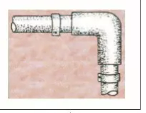 A. Ống nối chữ LB. Ống nối chữ TC. Ống nối nối tiếpD. Kẹp đỡ ống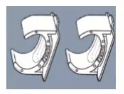 Phương pháp lắp đặt dây dẫn kiểu nổiPhương pháp lắp đặt dây dẫn kiểu ngầmƯu điểm- Dễ dàng kiểm tra, sửa chữa và thay thế khi bị sự cố.
- Tránh được các tác động xấu của môi trường đến dây dẫn điện.- Đảm bảo được yêu cầu mĩ thuật- Tránh được các tác động xấu của môi trường đến dây dẫn điện.Nhược điểm- Không có tính mĩ thuật, gọn gàng như lắp đặt ngầm.- Khó kiểm tra, sửa chữa và khó thay thế khi bị sự cố.